CARE Checklist – 2016: Information for writing a case reportTopicItemChecklist item descriptionLine/PageTitleKey Words12The words “case report” should be in the title along with the area of focusFour to seven key words—include “case report” as one of the key wordsLine5/Page1Line13-14/Page3Abstract3a3b3cBackground: What does this case report add to the medical literature?Case summary: chief complaint, diagnoses, interventions, and outcomesConclusion: What is the main “take-away” lesson from this case?IntroductionTimeline45The current standard of care and contributions of this case—with references (1-2 paragraphs)Information from this case report organized into a timeline (table or figure)Line1-21/Page4Patient Information6a6b6cDe-identified demographic and other patient or client specific informationChief complaint—what prompted this visit?Relevant history including past interventions and outcomesLine11-12/Page6Line24-25/Page8Physical Exam7Relevant physical examination findingsDiagnosticAssessment8a8b8c8dEvaluations such as surveys, laboratory testing, imaging, etc.Diagnostic reasoning including other diagnoses considered and challengesConsider tables or figures linking assessment, diagnoses and interventionsPrognostic characteristics where applicableLine8-9/Page5Line19-20/Page7Interventions9a9b9c9dTypes such as life-style recommendations, treatments, medications, surgeryIntervention administration such as dosage, frequency and durationNote changes in intervention with explanationLine29-31/Page5,Line1-6/Page6,Line7-16/Page8Not ApplicableNot ApplicableNot ApplicableOther concurrent interventionsFollow-up andOutcomes10a10b10cClinician assessment (and patient or client assessed outcomes when appropriate)Important follow-up diagnostic evaluationsAssessment of intervention adherence and tolerability, including adverse eventsLine7-10/Page6, Line17-23/Page8Line17-21/Page6,Line2-5/Page9Not ApplicableDiscussion11a11b11c11dStrengths and limitations in your approach to this caseSpecify how this case report informs practice or Clinical Practice Guidelines (CPG)How does this case report suggest a testable hypothesis?Conclusions and rationaleLine3-4/Page12Line22-28/Page11Line7-23/Page11Line30-31/Page11，Line1-6/Page12Patient PerspectiveInformed Consent1213When appropriate include the assessment of the patient or client on this episode of careInformed consent from the person who is the subject of this case report is required by most journalsAcknowledgement section; Competing Interests; IRB approval when requiredNot ApplicableNot ApplicableNot ApplicableAdditional Information 14www.care-statement.orgJanuary 31, 2016Not ApplicableLine24-26/Page4,Line2-4/Page7Line1-3/Page5,Line12-14/Page7Line18-31/Page2Line3-16/Page2Line6-11/Page3Line11-20/Page5,Line22-30/Page7Line22-24/Page5,Line1-2/Page8Line15/Page6,Line26/Page9Not Applicable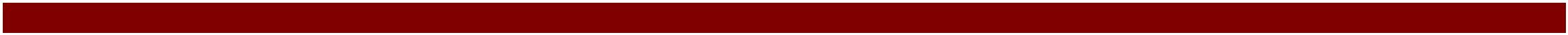 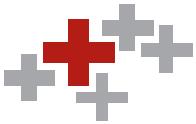 